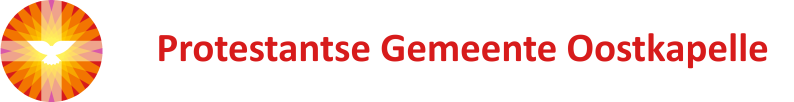 †Liturgiebij de dankdienst voor het levenvoorafgaande aan de begrafenis van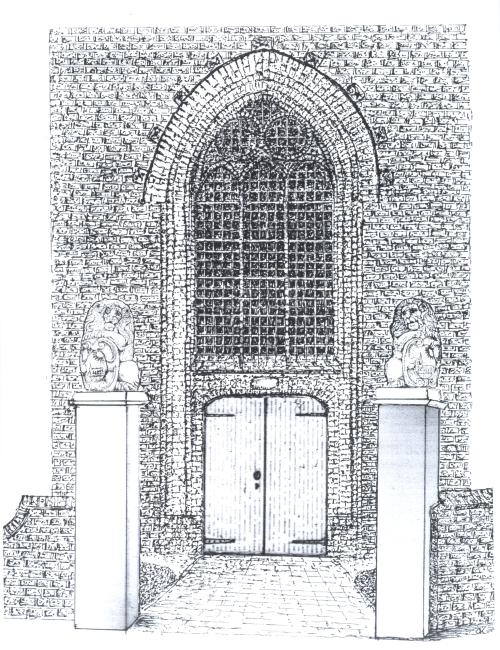 Cornelis Krommenhoek*Nijmegen 19 januari 1934    †Domburg 28 augustus 2022Protestantse Dorpskerk, Waterstraat 2 te  OostkapelleVrijdag 2 september 2022 om 11.00 uurPredikant: 			ds. Ph.A. BeukenhorstOrganist:   			dhr. Rinus JobseOuderling van dienst:     	dhr. Dirk van MaldegemOrgelspel voorafgaande aan de dienstBinnenkomst predikant en ouderling van dienstMuziek: ‘Air on G string’ (Joh.Seb. Bach)En langzaam zweeft iets dierbaars heen. 
Je wilt het grijpen om je heen. 
Vasthouden, dat het niet verder kan. 
Maar dan een zucht en ’t is geweest. 
Die tijd, die je samen, zo innig hebt beleefd. 
Lezing van het rouwbericht                           (staan)Ogenblik van stilte                             (blijven staan)Verwelkoming en groet                      (hierna zitten)Met het licht van de Paaskaars, wordt een rouwkaars aangestoken en bij de foto gezet door Selke en BasEen witte gedachtenissteen met de naam van Kees wordt bij de foto neergelegd door Maaike en OwainJolanda haalt herinneringen op en gedenkt haar vaderSietske vertelt over haar vaderMarcel deelt wie zijn schoonvader voor hem wasSelke en Maaike vertellen over hun opaMuziek: ‘Adagio concerto in D Minor BWV 974’ (Glenn Gould)Wij zijn ter wereld gekomen 
om ons leven te vormen 
naar het beeld van ons hart. 
Nu je vertrokken bent, blijf je. 
Ongezien, ongehoord, maar altijd aanwezig, 
nog altijd geliefd, voor eeuwig gemist, 
voor altijd in het beeld van ons hart. 
Gebed Lezing uit de Bijbel: vrij naar Psalm 23 – Een lied van David (gekalligrafeerd door Kees Krommenhoek)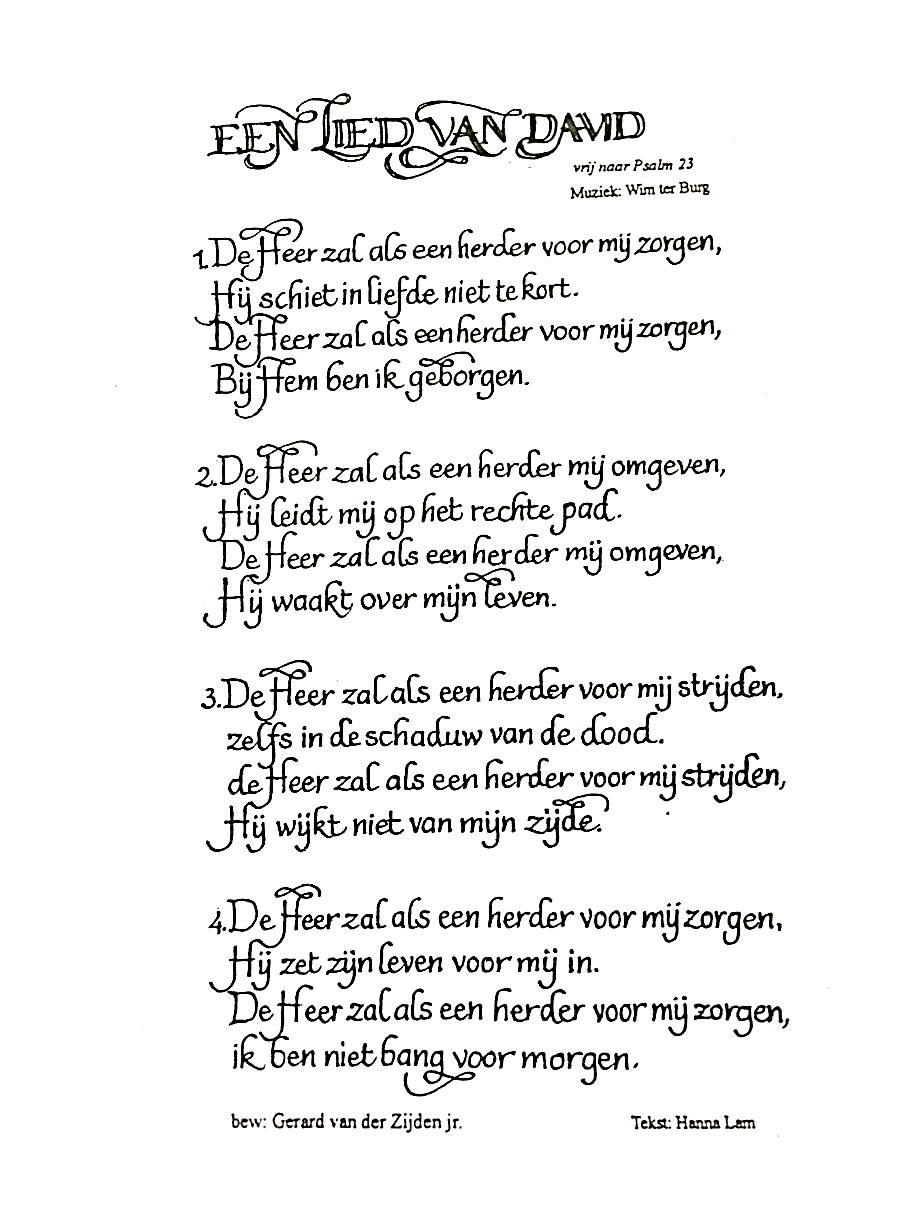 Muziek: ‘The Lord is my Shepherd. Psalm 23’      (Choir of Wells, Cathedral)
De Psalmen staan 
beschermend om mij heen. 
Zij zingen dat mij 
alles is vergeven. 
Geen stem spreekt er 
het schuldig uit, niet één. 
Je zult niet sterven, 
klinkt het, je zult leven. 
Dat ik er was, 
staat eenmaal op een steen. 
Dat ik er zijn zal 
staat bij God geschreven. 
            [Geert Boogaard]Korte overdenkingSamen zingen:  Liedboek 886: strofen 1 en 2 – 1.Abba, Father, let me beyours and yours alone.May my will forever beevermore your own.Never let my heart grow cold.Never let me go.Abba, Father, let me beyours and yours alone.2.Abba, Vader, U alleen,U behoor ik toe.U alleen doorgrondt mijn hart,U behoort het toe.Laat mijn hart steeds vurig zijn,U laat nooit alleenAbba, Vader, U alleen,U behoor ik toe.Gebed, gevolgd door stil persoonlijk gebed Woorden van uitgeleideDe witte steen wordt neergelegd op het boekDe foto wordt neergezet op de tafelSamen zingen we staande:  Liedboek 913: 1, 3 en 41.Wat de toekomst brengen moge,mij geleidt des Heren hand;moedig sla ik dus de ogennaar het onbekende land.Leer mij volgen zonder vragen;Vader, wat Gij doet is goed!Leer mij slechts het heden dragenmet een rustig, kalme moed!3.Laat mij niet mijn lot beslissen:zo ik mocht ik durfde niet.Ach, hoe zou ik mij vergissen,als Gij mij de keuze liet!Wil mij als een kind behandelen,dat alleen de weg niet vindt:neem mijn hand in uwe handenen geleid mij als een kind.4.Waar de weg mij brengen moge,aan des Vaders trouwe hand,loop ik met gesloten ogennaar het onbekende land.Afscheidswoord, heenzending en zegen   (staande)Aanwijzingen van de uitvaartondernemerMuziek bij het uitdragen: Yo-Yo Ma, Kathryn Stott – ‘The Swan’ (Saint-Saëns)Predikant:  ds. Ph.A. BeukenhorstDuinweg 36, 4356 AS OostkapelleTelefoon: 0118-586648†Begrafenis op de Algemene Begraafplaats   aan de Babelweg te DomburgAfscheidswoorden Tekst:En nu nog maar alleen, 
Het lichaam los te laten. 
De liefste en de kinderen te laten gaan. 
Alleen nog maar het sterke licht, 
het rode, zuivere van de late zon 
te zien, te volgen-en de eigen weg te gaan. 
Het werd, het was, het is gedaan.Gezamenlijk gebeden ‘Onze Vader’:Onze Vader, die in de hemelen zijt,   uw naam worde geheiligd; uw Koninkrijk kome;   uw wil geschiede,  gelijk in de hemel alzo ook op de aarde.Geef ons heden ons dagelijks brood;en vergeef ons onze schulden,gelijk ook wij vergeven onze schuldenaren;en leid ons niet in verzoeking, maar verlos ons van de boze.Want van U is het Koninkrijk    en de kracht en de heerlijkheidin eeuwigheid. Amen.Persoonlijke afscheidsgroet met bloem en bladGelegenheid voor ontmoeting in zorgcentrum Simnia